Supplementary appendix Supplementary Figure 1: Interrupted time-series analysis for changes in mental health care use during the lockdown by sexSolid grey lines represent percentages of the study population admitted to a hospital, consulting outpatient care, or admitted to a hospital or consulting outpatient care for any mental disorder in each week between January 1, 2020, and June 1, 2020. Red lines depict the estimated average percentage admitted to a hospital, consulting outpatient care, or admitted to a hospital or consulting outpatient care for any mental disorder in a week with 95% CIs (grey shaded areas). Area between the dashed grey and dashed red line: data not used to account for anticipatory behaviour. Dashed red line: first Monday during lockdown (March 30, 2020). Dashed black line: beginning of lockdown level 4 (April 30, 2020). Lockdown: odds ratios (OR) for the immediate effect of the lockdown on mental health care utilisation rates. Weekly change: OR for the weekly change in the odds utilizing mental health care during the lockdown (week 14-22 in 2020). 95% confidence intervals for ORs in parentheses.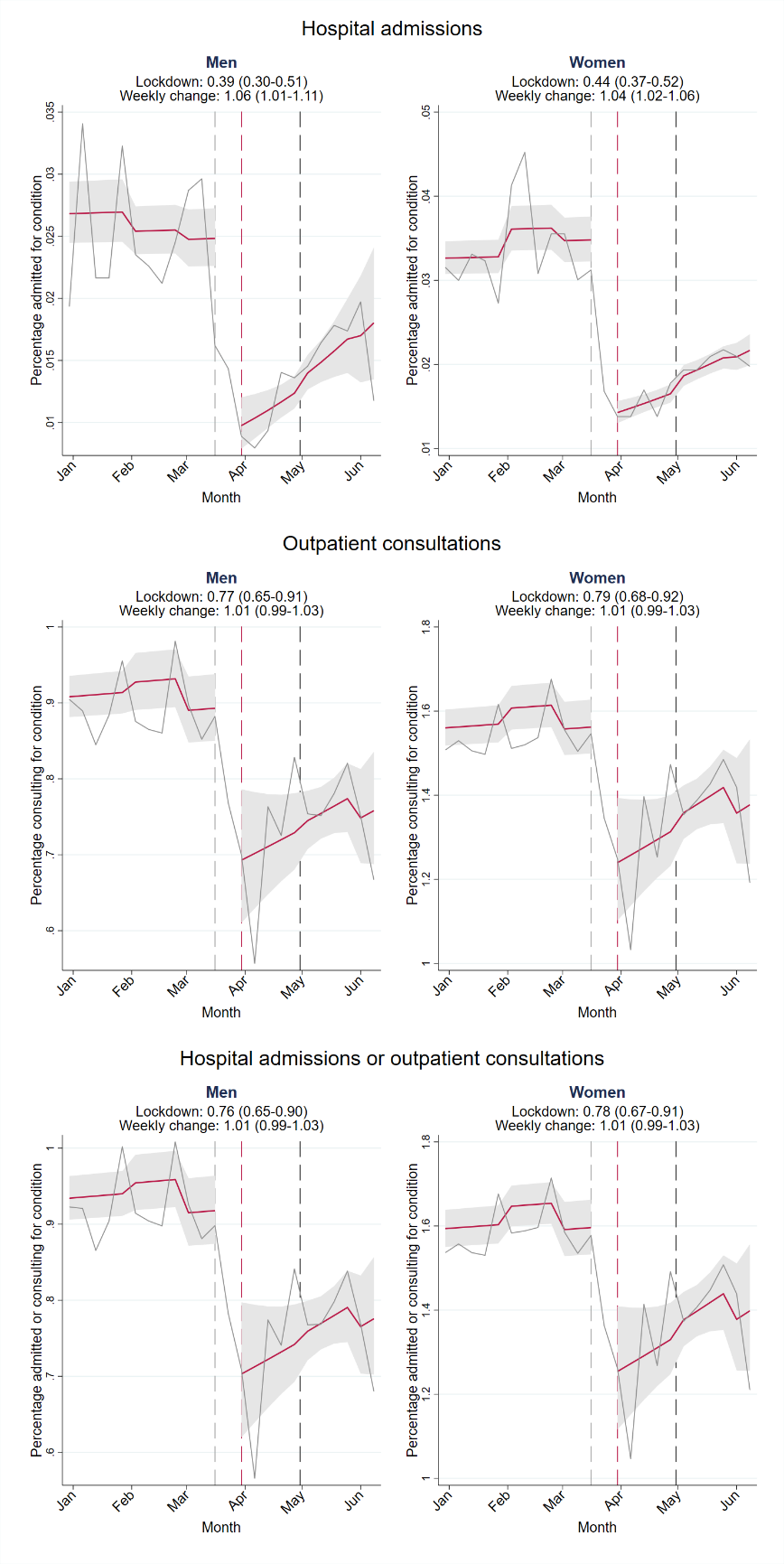 Supplementary Table 1. Comparison of statistical models of the effect of the COVID-19 lockdown on mental health care utilisationData are odds ratios (OR) and 95% confidence intervals (CI) comparing two statistical models. In the primary analysis, modelled the effect of the lockdown on mental health care utilisation using a binomial generalized linear regression model with logit link and robust standard errors in Stata. In sensitivity analysis, we implemented the model used by Mansfield and colleague in R.(Mansfield et al. 2021)  ORs for the lockdown measure the effect of the COVID-19 lockdown on mental health care utilisation. ORs for the weekly change measure the weekly change in the odds of mental health care utilisation during the lockdown (week 14-22 in 2020). Three types of mental health services are examined: hospital admission rates, outpatient consultation rates, and any mental health care utilisation rates including hospital admissions and outpatient consultations. Supplementary Table 2. Interrupted time-series analysis for changes in mental health care utilisation in the same period in 2019 (weeks 14-22) as the lockdown was introduced in 2020 Data are odds ratios (OR) and 95% confidence intervals (CI) for changes in mental health care in the same period in 2019 (weeks 14-22) as the lockdown was introduced in 2020. ORs for the step-change measure the immediate change in mental health care use in week 14 in 2019. ORs for the weekly change measure the change in mental health care utilisation during weeks 14-22 in 2019. Three types of mental health services are examined: hospital admission rates, outpatient consultation rates, and any mental health care utilisation rates, including hospital admissions and outpatient consultations. Supplementary Figure 2: Hospital admission rates for selected mental health conditionsThe coloured lines represent percentages of the study population admitted to a hospital for conditions in each week between January 1, 2017, and June 28, 2020. The dashed red, black, and grey lines show the beginning of lockdown levels 5, 4, and 3, respectively.  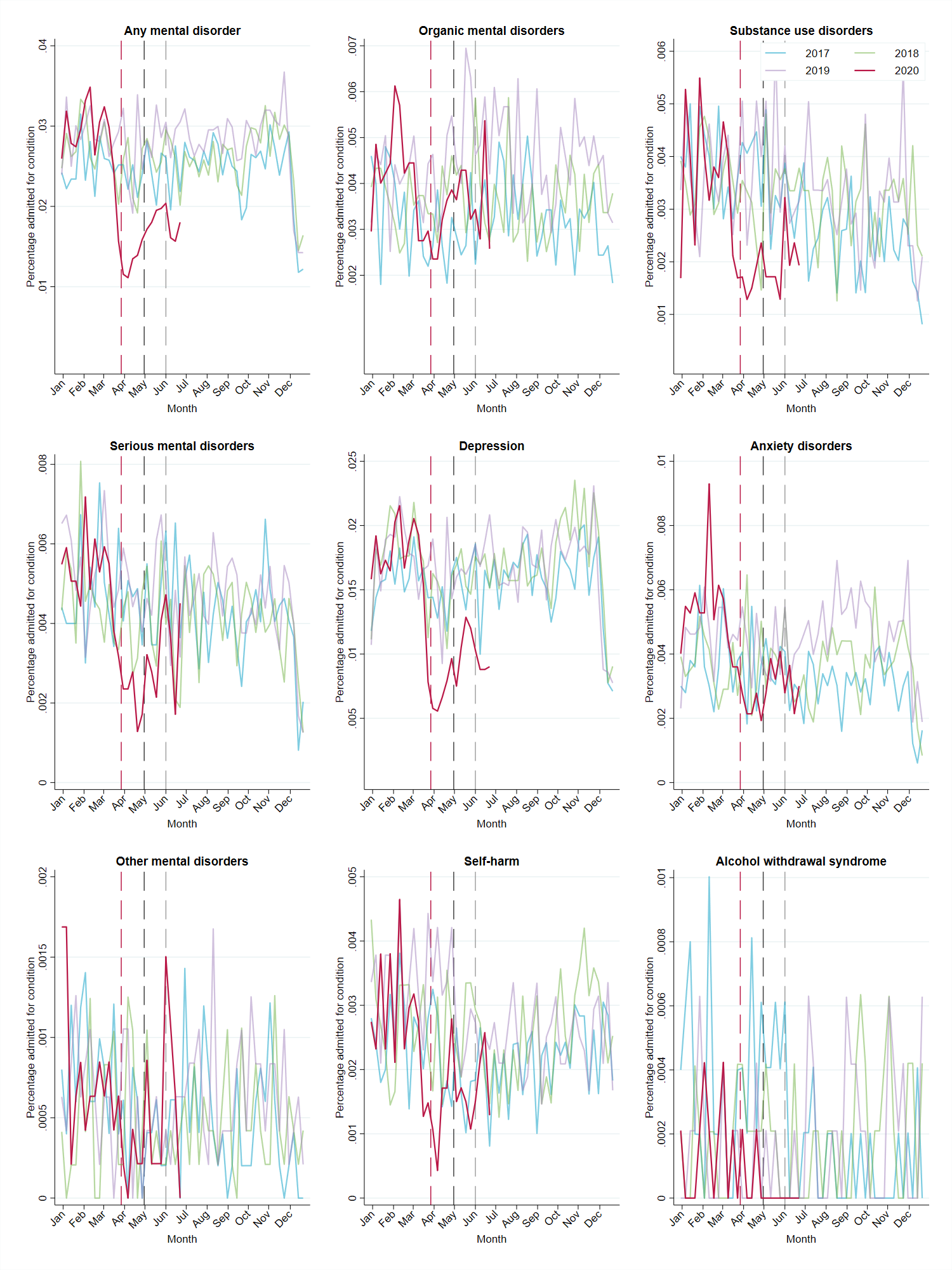 Supplementary Figure 3: Outpatient consultation rates for selected mental health conditionsThe coloured lines represent percentages of the study population consulting outpatient care for conditions in each week between January 1, 2017, and June 28, 2020. The dashed red, black, and grey lines show the beginning of lockdown levels 5, 4, and 3, respectively.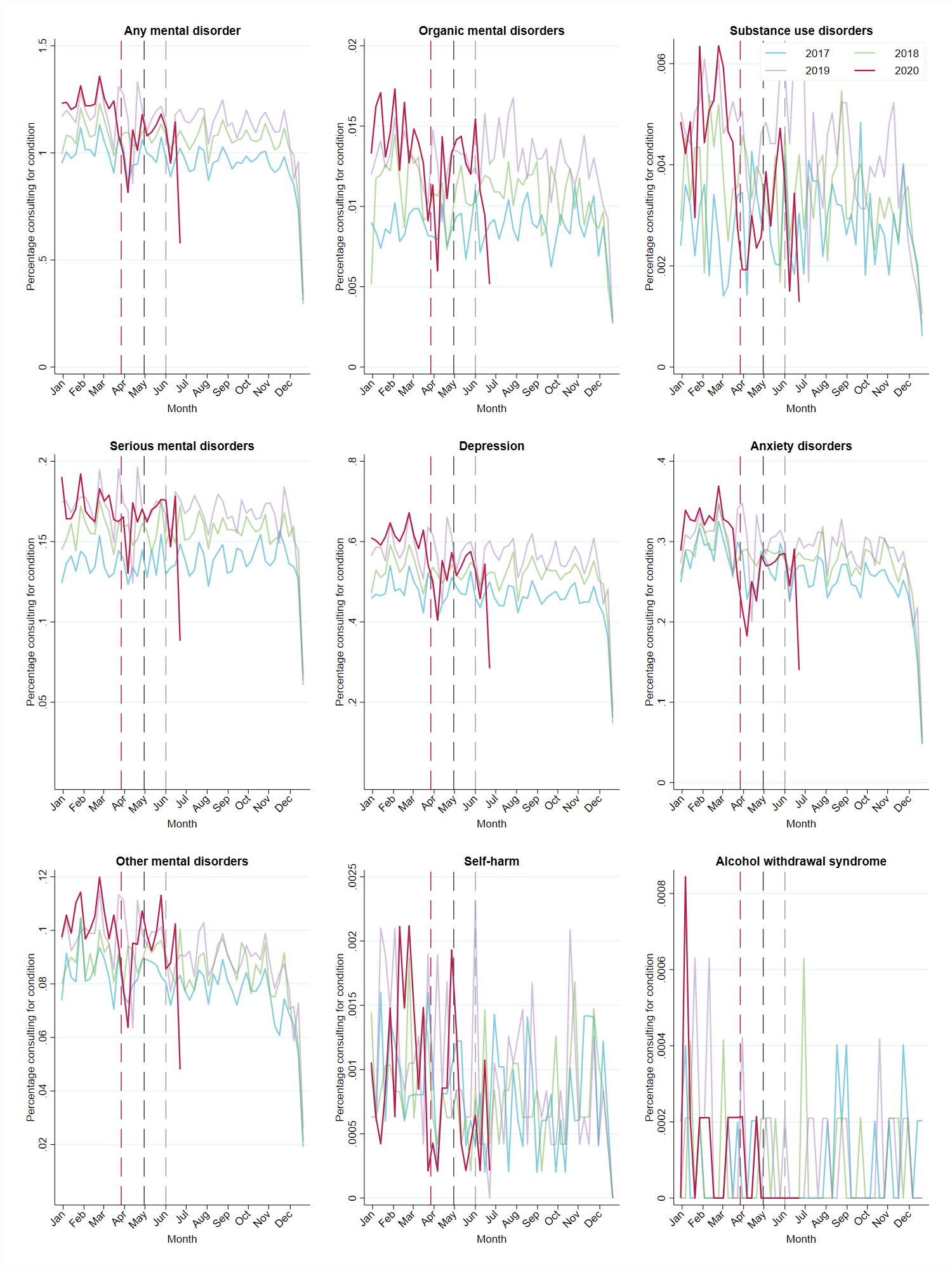 Supplementary Figure 4: Health care utilisation rates for selected mental health conditionsThe coloured lines represent percentages of the study population admitted to a hospital or consulting outpatient care for conditions in each week between January 1, 2017, and June 28, 2020. The dashed red, black, and grey lines show the beginning of lockdown levels 5, 4, and 3, respectively. 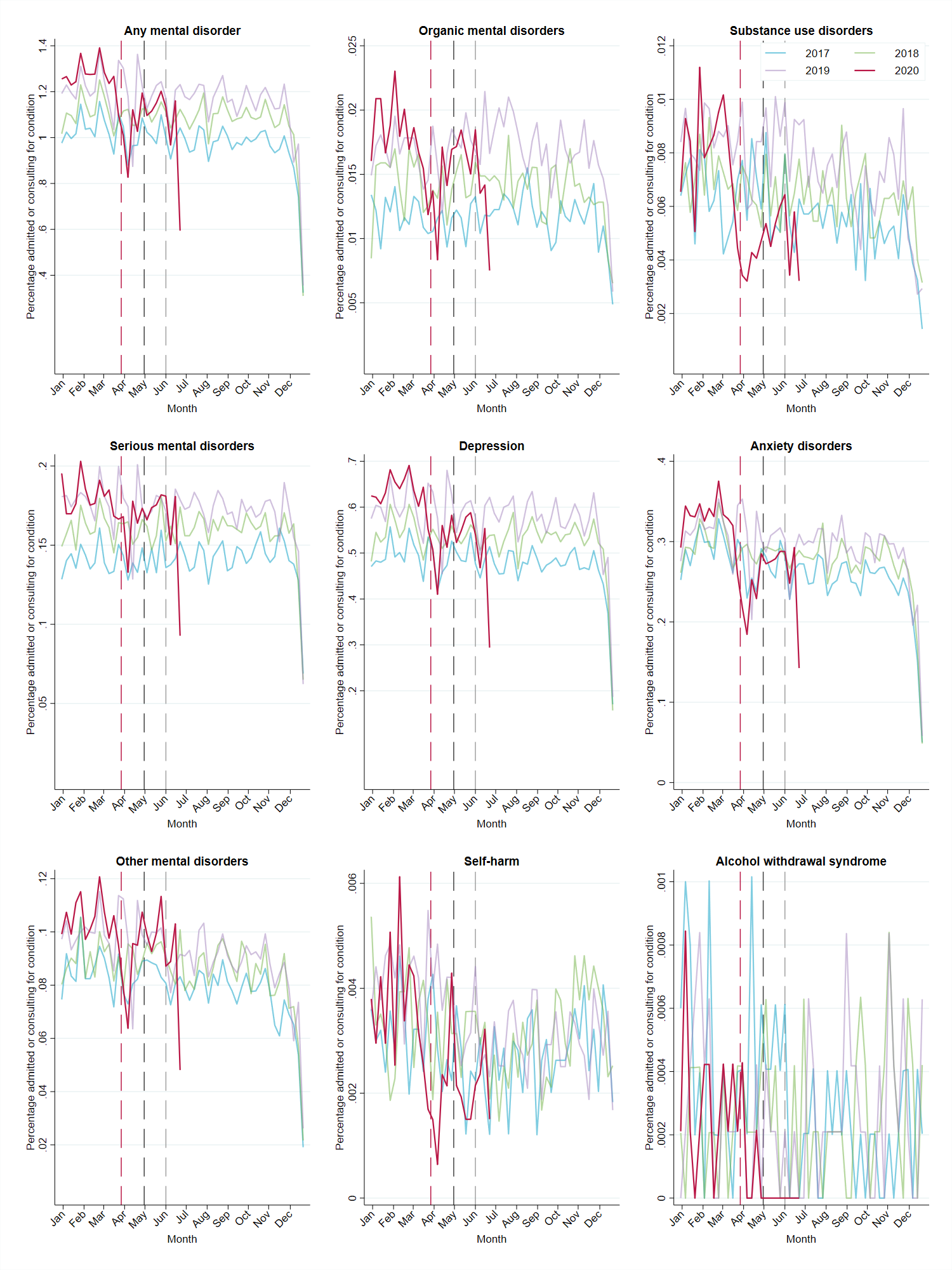 Supplementary Figure 1Interrupted time-series analysis for changes in mental health care use during the lockdown by sexSupplementary Table 1Comparison of statistical models of the effect of the COVID-19 lockdown on mental health care utilisationSupplementary Table 2Interrupted time-series analysis for changes in mental health care utilisation in the same period in 2019 (weeks 14-22) as the lockdown was introduced in 2020Supplementary Figure 2Hospital admission rates for selected mental health conditionsSupplementary Figure 3Outpatient consultation rates for selected mental health conditionsSupplementary Figure 4Health care utilisation rates for selected mental health conditionsHospital admissionsHospital admissionsOutpatient consultationOutpatient consultationAny mental health careAny mental health carePrimary analysisSensitivity analysisPrimary analysisSensitivity analysisPrimary analysisSensitivity analysisOR (95% CI)OR (95% CI)OR (95% CI)OR (95% CI)OR (95% CI)OR (95% CI)Any mental disorder   Lockdown0.38 (0.33-0.44)0.38 (0.32-0.47)0.74 (0.63-0.87)0.75 (0.73-0.77)0.74 (0.63-0.86)0.74 (0.72-0.76)   Weekly change1.07 (1.05-1.09)1.07 (1.03-1.10)1.03 (1.00-1.05)1.03 (1.02-1.03)1.03 (1.01-1.05)1.03 (1.02-1.03)Organic mental disorders   Lockdown0.56 (0.42-0.75)0.55 (0.36-0.84)0.71 (0.49-1.05)0.71 (0.57-0.89)0.68 (0.49-0.94)0.68 (0.56-0.83)   Weekly change1.04 (0.98-1.10)1.04 (0.97-1.11)1.03 (0.97-1.08)1.03 (0.99-1.07)1.03 (0.98-1.08)1.03 (0.99-1.06)Substance use disorders   Lockdown0.44 (0.32-0.60)0.43 (0.25-0.74)0.32 (0.25-0.42)0.32 (0.20-0.52)0.36 (0.30-0.43)0.36 (0.25-0.51)   Weekly change0.99 (0.94-1.05)0.99 (0.91-1.09)1.11 (1.07-1.16)1.11 (1.03-1.20)1.07 (1.04-1.10)1.07 (1.01-1.14)Serious mental disorders   Lockdown0.42 (0.29-0.60)0.42 (0.26-0.67)0.84 (0.71-0.99)0.84 (0.79-0.90)0.83 (0.70-0.98)0.83 (0.78-0.88)   Weekly change1.04 (0.97-1.11)1.04 (0.96-1.12)1.01 (0.99-1.04)1.01 (1.00-1.02)1.01 (0.99-1.04)1.01 (1.00-1.02)Depression   Lockdown0.32 (0.26-0.38)0.32 (0.24-0.42)0.74 (0.63-0.88)0.75 (0.72-0.77)0.73 (0.62-0.86)0.74 (0.71-0.76)   Weekly change1.10 (1.07-1.12)1.10 (1.05-1.14)1.02 (1.00-1.05)1.02 (1.02-1.03)1.02 (1.00-1.05)1.02 (1.02-1.03)Anxiety disorders   Lockdown0.36 (0.25-0.52)0.38 (0.32-0.47)0.65 (0.55-0.77)0.65 (0.55-0.77)0.65 (0.55-0.77)0.65 (0.55-0.77)   Weekly change1.08 (1.02-1.14)1.07 (1.03-1.10)1.04 (1.02-1.06)1.04 (1.02-1.06)1.04 (1.02-1.06)1.04 (1.02-1.06)Other mental disorders   Lockdown0.36 (0.12-1.10)0.36 (0.09-1.47)0.75 (0.61-0.91)0.75 (0.69-0.81)0.74 (0.61-0.91)0.75 (0.69-0.81)   Weekly change1.07 (0.91-1.25)1.07 (0.85-1.35)1.04 (1.01-1.07)1.04 (1.02-1.05)1.04 (1.01-1.07)1.04 (1.02-1.05)Self-harm   Lockdown0.35 (0.19-0.64)0.34 (0.19-0.63)0.68 (0.30-1.53)0.67 (0.29-1.59)0.44 (0.24-0.79)0.42 (0.25-0.71)   Weekly change1.07 (0.97-1.18)1.07 (0.97-1.19)1.04 (0.90-1.19)1.04 (0.89-1.21)1.05 (0.96-1.15)1.06 (0.97-1.15)Alcohol withdrawal syndrome   Lockdown1.36 (0.46-4.02)1.49 (0.12-18.31)2.11 (0.53-8.43)2.31 (0.16-34.02)2.24 (0.69-7.24) 2.22 (0.28-17.62)   Weekly change0.62 (0.40-0.97)0.61 (0.28-1.36)0.63 (0.39-1.02)0.62 (0.27-1.42)0.50 (0.27-0.94)0.50 (0.22-1.15)Hospital admissionsOutpatient consultationAny mental health careOR (95% CI)OR (95% CI)OR (95% CI)Any mental disorder   Step change1.01 (0.77-1.33)1.02 (0.86-1.20)1.02 (0.86-1.20)   Weekly change1.00 (0.97-1.03)0.99 (0.97-1.01)0.99 (0.97-1.01)Organic mental disorders   Step change0.97 (0.70-1.34)1.09 (0.88-1.35)1.05 (0.86-1.28)   Weekly change1.03 (0.99-1.08)0.98 (0.96-1.01)0.99 (0.97-1.02)Substance use disorders   Step change1.17 (0.75-1.82)0.74 (0.51-1.06)0.95 (0.67-1.33)   Weekly change0.99 (0.93-1.05)1.05 (1.00-1.10)1.02 (0.97-1.06)Serious mental disorders   Step change1.21 (0.91-1.62)0.97 (0.83-1.13)0.97 (0.84-1.13)   Weekly change0.99 (0.94-1.04)1.00 (0.98-1.01)1.00 (0.98-1.01)Depression   Step change1.00 (0.74-1.35)1.02 (0.88-1.18)1.02 (0.87-1.18)   Weekly change1.00 (0.96-1.03)0.99 (0.98-1.01)0.99 (0.98-1.01)Anxiety disorders   Step change0.97 (0.63-1.49)1.07 (0.86-1.32)1.07 (0.86-1.32)   Weekly change1.00 (0.94-1.06)0.99 (0.96-1.01)0.99 (0.96-1.01)Other mental disorders   Step change1.89 (0.65-5.52)1.06 (0.86-1.31)1.06 (0.86-1.31)   Weekly change0.91 (0.79-1.04)0.99 (0.96-1.01)0.99 (0.96-1.01)Self-harm   Step change1.28 (0.93-1.76)1.57 (0.80-3.10)1.19 (0.90-1.59)   Weekly change0.97 (0.93-1.01)0.98 (0.86-1.11)0.98 (0.94-1.02)Alcohol withdrawal syndrome   Step change0.33 (0.04-2.60)2.62 (0.24-28.63)0.67 (0.16-2.93)   Weekly change1.02 (0.79-1.31)0.93 (0.64-1.36)0.97 (0.78-1.21)